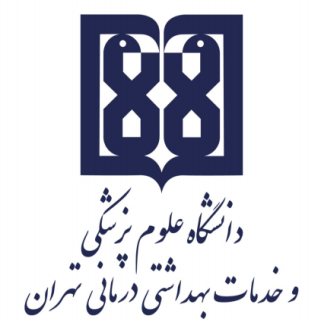 معاونت آموزشيمركز مطالعات و توسعه آموزش علوم پزشکیواحد برنامهریزی آموزشیچارچوب  طراحی«طرح دوره»اطلاعات درس:گروه آموزشی ارایه دهنده درس: گروه مامایی و سلامت باروریعنوان درس: مدیریت خدمات مامایی (1)کد درس: 	35نوع و تعداد واحد: 1.5 واحد نظرینام مسؤول درس: سیده طاهره میرمولاییمدرس/ مدرسان: دکترسیده طاهره میرمولایی  - خانم فاطمه رحیمی کیان  پیشنیاز/ همزمان: نداردرشته و مقطع تحصیلی: کارشناسی ارشد ماماییاطلاعات مسؤول درس:رتبه علمی: استادیاررشته تخصصی: مامایی و سلامت باروریمحل کار: دانشکده پرستاری و مامایی – گروه مامایی و سلامت باروریتلفن تماس: 09122245100نشانی پست الکترونیک: mirmolaei@tums.ac.ir و mirmolaei1@gmail.com توصیف کلی درس (انتظار میرود مسؤول درس ضمن ارائه توضیحاتی کلی، بخشهای مختلف محتوایی درس را در قالب یک یا دو بند، توصیف کند): امروزه سازمان های بهداشتی و درمانی همانند سایر سازمان ها از دانش مدیریت به منظور افزایش کارایی و اثر بخشی استفاده می کنند. از این جهت لازم است دانشجویان رشته ی مامایی با گرایش مدیریت با مبانی و اصول مدیریت آشنا شوند تا بتوانند با تجزیه و تحلیل مسایل و مشکلات مدیریت در سازمان های محل اشتغال خود درک صحیحی از مسایل داشته و در جهت رفع آنها تلاش کرده و با توجه به تئوری های علمی مدیریت خدمات باروری و زایمان را با کیفیت بالا و حفظ ایمنی مراجع انجام دهند.اهداف کلی/ محورهای توانمندی:آشنا نمودن دانشجویان با نظریه ها، اصول و خدمات مدیریتی درسازمان ها، مراکز بهداشتی و بیمارستان ها.معرفی نقش ماما در مدیریت مراکز زایمانی و مامایی  و در بخش های ستادیاهداف اختصاصی/ زیرمحورهای هر توانمندی:پس از پایان این درس انتظار میرود که فراگیر:تعاریف و کلیات مدیریت را توضیح دهد.تئوری های مدیریت را توضیح دهد.سیر تحول نظریه های مدیریت را شرح دهد.تئوری های کلاسیک، نئو کلاسیک، بوروکراسی وسیستمک را مقایسه وتحلیل نماید.ماموریت و چشم انداز در سازمان های مختلف و در بیمارستان را توضیح دهد.ماهیت برنامه ریزی در سازمان های مختلف را مقایسه نماید.مراحل برنامه ریزی دربیمارستان را طراحی کند.مبانی سازماندهی دربیمارستان را توضیح دهد.تشکیلات در بیمارستان و نحوه ارتباط بیمارستان و جایگاه تشکیلاتی آن را با دانشگاه های علوم پزشکی و وزارت بهداشت شرح دهد. نقش و وظایف ماماها و مدیران مامایی در تشکیلات و نقش و وظایف دیگر حرفه های مرتبط با ماماها و بخش های پشتیبانی و همچنین نقش و وظایف کمیته های بیمارستانی و ارتباطشان با مامایی و چالش های مرتبط را توضیح دهد.مبانی استفاده از مشاوره و موارد کمک گرفتن از مشاور در برنامه ریزی ها و سازماندهی ها و ساختار سازی ها در بیمارستان ها و مراکز درمانی بیان کند.ارزیابی و ارزشیابی خدمات بیمارستانی را توضیح دهد.نظریه های انگیزش را توضیح دهد و در انواع آموزش های ضمن خدمت ماماها تلفیق و تحلیل نماید.وظایف مدیریتی ماماها را دربعد هماهنگی و ارتباطات با مدیران بیمارستان، سایر پرسنل وخدمت گیرندگان مقایسه کند.تصمیم گیری در مدیریت و انواع آن و کاربرد هریک از آن ها را شرح دهد.اصول ارتباطات بین فردی را توضیح دهد.انواع ارتباطات حرفه ای در بالین و بیمارستان و در تیم سلامت را توضیح دهد.چگونگی مدیریت بخش های زایمان، زنان و و مترونی بیمارستان تک تخصصی و سوپر وایزری بخش های زنان وز ایمان را با هدف چگونگی ارتقای خدمات مامایی تحلیل کند.نظام تشکیلاتی شبکه بهداشت و  خدمت رسانی به مادران ونوزادان و وظایف و نقش و جایگاه ماما در این شبکه و چالش های مربوطه تشریح نماید.خدمات مامایی در بیمارستان ، مدیریت مراقبت بیمار و ایمنی بیمار را شرح دهد.کاربرد اصول مدیریت و قوانین وشرح وظایف ماماها را در ارزشیابی خدمات ماماها در کلیه سطوح از مراکز تسهیلات تا دفاتر خصوصی را تشخیص دهد. قوانین ، مقررات و حقوق بیمار و پرسنل در بیمارستان با توجه  ویژه به مراجعین مامایی و بخش زایمان را بیان کند.انواع سیستم های نظارت و کنترل توسط مدیر را شرح دهد.ارزشیابی عملکرد کارکنان را تعریف کند و انواع و اهداف و فواید ارزشیابی علمکرد کارکنان در بیمارستان را شرح دهد.اهمیت ، تاثیر و انواع تشویق و تنبیه کارکنان را توضیح دهد.قدرت و اختیار و شباهت و تفاوت آن ها و اهمیت آن ها در کار مدیریت را شرح دهد.فلسفه و مدل های خدماتی مامایی و نظام های عرضه خدمات مامایی در جهان با ایران را  مقایسه کند.اهمیت، ویژگی ها و اصول کار تیمی در بیمارستان و ارتباط آن با کیفیت خدمات و ایمنی بیمار به ویژه در بخش اورژانس زایمان را توضیح دهد.ویژگی ها و عملکرد مدیر موفق را شرح دهد.صلاحیت های مدیر مامایی در بالین را توضیح دهد.سازمان های مردم نهاد داخلی و خارجی مامایی را برشمارد و اهمیت آن ها را بیان کند.رویکرد آموزشی: روشهای یاددهی- یادگیری با عنایت به رویکرد آموزشی انتخاب شده:رویکرد مجازی کلاس وارونه 	 یادگیری مبتنی بر بازی دیجیتال یادگیری مبتنی بر محتوای الکترونیکی تعاملی یادگیری مبتنی بر حل مسئله (PBL) 	 یادگیری اکتشافی هدایت شده 	 یادگیری مبتنی بر سناریوی متنی 	 یادگیری مبتنی بر مباحثه در فروم 	سایر موارد (لطفاً نام ببرید) -------رویکرد حضوری سخنرانی تعاملی (پرسش و پاسخ، کوئیز، بحث گروهی و ...) 	 بحث در گروههای کوچک 	 ایفای نقش 	 یادگیری اکتشافی هدایت شده 	 یادگیری مبتنی بر تیم (TBL) 	 یادگیری مبتنی بر حل مسئله (PBL) 	 یادگیری مبتنی بر سناریو 		 استفاده از دانشجویان در تدریس (تدریس توسط همتایان) 	 یادگیری مبتنی بر بازی سایر موارد (لطفاً نام ببرید) -------رویکرد ترکیبی: ترکیبی از روشهای زیرمجموعه رویکردهای آموزشی مجازی و حضوری، به کار میرود.لطفا نام ببرید (مجازی با بارگذاری منابع و محتوا و برگزاری کلاس آنلاین و تکالیفی به منظور یافتن پاسخ توسط دانشجو)تقویم درس:توجه: جلسات کارآموزی این درس 5 هفته اول از 8هفته دوم ترم و ارایه گزارش مدیریتی شامل توصیف وتحلیل (نقاط قوت و  ضعف وارایه راهکار)شرایط  مراکز مامایی (شامل مراکز بهداشتی درمانی ارایه دهنده خدمات مامایی و زایشگاه های بازدید شده و بخش های مدیریتی بازدید شده) از نگاه یک مدیر در جلسه آخر در هفته آخر ترموظایف و انتظارات از دانشجو:منظور وظایف عمومی دانشجو در طول دوره است. وظایف و انتظاراتی  نظیر حضور منظم در کلاس درس، انجام تکالیف در موعد مقرر، مطالعه منابع معرفی شده و مشارکت فعال در برنامههای کلاسروش ارزیابی دانشجو: روش ارزشيابي (تکوینی و پایانی): مدیریت خدمات مامایی 1 – ارشد مامایینکته: بسته به تغییر شرایط در انتهای ترم درصد ها در جدول فوق قابل تغییر است.ذکر نوع ارزیابی (تکوینی/تراکمی)                         ذکر روش ارزیابی دانشجوذکر سهم ارزشیابی هر روش در نمره نهایی دانشجوارزیابی تکوینی (سازنده): ارزیابی دانشجو در طول دوره آموزشی با ذکر فعالیتهایی که دانشجو به طور مستقل یا با راهنمایی استاد انجام میدهد. این نوع ارزیابی میتواند صرفا با هدف ارایه بازخورد اصلاحی و رفع نقاط ضعف و تقویت نقاط قوت دانشجو صورت پذیرفته و یا با اختصاص سهمی از ارزیابی به آن، در نمره دانشجو تأثیرگذار باشد و یا به منظور تحقق هر دو هدف، از آن استفاده شود.  نظیر: انجام پروژههای مختلف، آزمونهای تشخیصی ادواری، آزمون میان ترم: کاربرگهای کلاسی و آزمونک (کوییز) های کلاسیارزیابی تراکمی (پایانی): ارزیابی دانشجو در پایان دوره است که برای مثال میتواند شامل موارد زیر باشد:  آزمونهای کتبی، شفاهی و یا عملی با ذکر انواع آزمونها برای مثال آزمونهای کتبی شامل آزمونهای کتبی بسته پاسخ اعم از «چندگزینهای»، «جورکردنی گسترده»، «درست- نادرست» و آزمونهای کتبی باز پاسخ اعم از تشریحی و کوته پاسخ، آزمونهای استدلالی نظیر آزمون ویژگیهای کلیدی، سناریونویسی با ساختن فرضیه و ....، آزمونهای عملی که برای مثال میتواند شامل انواع آزمونهای ساختارمند عینی نظیر OSCE، OSLE و ... و یا ارزیابی مبتنی بر محل کار با استفاده از ابزارهایی نظیرDOPS، لاگبوک، کارپوشه (پورت فولیو)، ارزیابی 360 درجه و ..... باشد.      منابع: منابع شامل کتابهای درسی، نشریههای تخصصی، مقالهها و نشانی وبسایتهای مرتبط میباشد.      الف) کتب:مدیریت عمومی دکتر سید مهدی الوانی – نشر نیمدیریت پرستاری و مامایی – هروآبادی و مرباغی – انشارات دانشگاه علوم پزشکی ایرانرفتار سازمانی – رابینز و جاج- ترجمه مهدی زارع – انتشارات نصاصول و مبانی مدیریت از دیدگاه اسلام- حسین ممتاز و مهرداد پرچ – نشر براتیخیاطی، فریبا . ( اصول مدیریت در خدمات بهداشتی ) ، انتشار ییژ ، تهران ، آخرین چاپعابدی ، قاسم .تئوری و فرایند مدیریت :از شایعترین ها تا نکته ها، نشرسماط، 1390Leonard L.Berry، Kent D.Seltman ترجمه دکتر سید غلامرضا موسوی مجد، درسهای مدیریتی از مایو کلینیک، نشر مرکز تحقیقات مدیریت بیمارستانی آخرین چاپاستیفن رابینز ترجمه مهدی الوانی، حسن دانایی فرد ، تئوري سازمان ( ساختار طراحي كاربرد)،  نشر صفار واشراقی ،آخرین چاپکولتزهرولد وهمکاران، اصول مدیریت ، آخرین چاپرجبی نژاد .طاهره ، اصول مدیریت وخدمات مامایی، آخرین چاپانصاری .حسن و عبادی فر، پسند .فربد،اصول مدیریت برنامه ریزی بیمارستان، آخرین چاپ8-Liber ,Joan Gratio .Mac Connel, Management principles for health professionals fifth edition,Jones & Bartlen,2008ب) مقالات: مقالاتی که در تکالیف دانشجویان ارایه می شود.      ج) محتوای الکترونیکی: محتوای اسلایدهای تدریس شده      د) منابع برای مطالعه بیشتر: مجازی  حضوری ترکیبی(مجازی با بارگذاری منابع و محتوا و برگزاری کلاس آنلاین و تکالیفی به منظور یافتن پاسخ توسط دانشجو)نام مدرس/ مدرسانفعالیتهای یادگیری/ تکالیف دانشجو روش تدریسعنوان مبحثجلسهرحیمی کیانشرکت درکلاسانجام و ارایه تکالیف سخنرانی تعاملی (پرسش و پاسخ، کوئیز، بحث گروهی و ...)دادن تکالیف اکتشافیمعرفی درس و ارائه برنامه درس، تعاریف و کلیات مدیریت و وظایف مدیر1رحیمی کیانشرکت درکلاسانجام و ارایه تکالیف سخنرانی تعاملی (پرسش و پاسخ، کوئیز، بحث گروهی و ...)دادن تکالیف اکتشافیمعرفی درس و ارائه برنامه درس، تعاریف و کلیات مدیریت و وظایف مدیر2رحیمی کیانشرکت درکلاسانجام و ارایه تکالیف سخنرانی تعاملی (پرسش و پاسخ، کوئیز، بحث گروهی و ...)دادن تکالیف اکتشافیتئوری های مدیریت و سیر تحول مکاتب مدیریتی ومقایسه تئوری های کلاسیک، نئو کلاسیک، بوروکراسی و سیستمک3رحیمی کیانشرکت درکلاسانجام و ارایه تکالیف سخنرانی تعاملی (پرسش و پاسخ، کوئیز، بحث گروهی و ...)دادن تکالیف اکتشافیماموریت و چشم انداز - برنامه ریزی در سازمانهای مختلف، مراحل برنامه ریزی دربیمارستان - مشاوره و کمک گرفتن از مشاورین در برنامه ریزی و اجرا4رحیمی کیانشرکت درکلاسانجام و ارایه تکالیف سخنرانی تعاملی (پرسش و پاسخ، کوئیز، بحث گروهی و ...)دادن تکالیف اکتشافیمبانی سازماندهی دربیمارستان  - نظام تشکیلاتی بیمارستان ، دانشگاه و وزارت بهداشت  و نحوه ارتباط آن ها باهم و جایگاه ساختارهای مامایی در این تشکیلات - ارزیابی و ارزشیابی خدمات بیمارستانی و اعتبار بخشی بیمارستان بویژه در خدمات مامایی5رحیمی کیانشرکت درکلاسانجام و ارایه تکالیف سخنرانی تعاملی (پرسش و پاسخ، کوئیز، بحث گروهی و ...)دادن تکالیف اکتشافینظریه های انگیزش و رشد کارکنان و کاربرد آن ها در انواع آموزش های ضمن خدمت ماماها6میرمولاییشرکت درکلاسانجام و ارایه تکالیف سخنرانی تعاملی (پرسش و پاسخ، کوئیز، بحث گروهی و ...)دادن تکالیف اکتشافیوظایف مدیر مامایی دربعد هماهنگی و ارتباطات- تصمیم گیری و انواع آن و کاربرد آن ها7میرمولاییشرکت درکلاسانجام و ارایه تکالیف سخنرانی تعاملی (پرسش و پاسخ، کوئیز، بحث گروهی و ...)دادن تکالیف اکتشافیسیستم نظارت و کنترل (معلم)- نظام تشکیلات بیمارستانی ، نقش و وظایف ماماها و مدیران مامایی و نقش و وظایف دیگر حرفه های مرتبط با ماماها و بخش های پشتیبانی و همچنین نقش و وظایف کمیته های بیمارستانی و ارتباطشان با مامایی و چالش های مرتبط (دانشجو) (ارائه مقاله توسط دانشجو در موضوع درس)8میرمولاییشرکت درکلاسانجام و ارایه تکالیف سخنرانی تعاملی (پرسش و پاسخ، کوئیز، بحث گروهی و ...)دادن تکالیف اکتشافیارتباطات حرفه ای در بالین و بیمارستان و در تیم (معلم)- نظام تشکیلاتی شبکه بهداشت و  خدمت رسانی به مادران ونوزادان و وظایف و نقش و جایگاه ماما در این شبکه و چالش های مربوطه (دانشجو)- ارایه مقاله (دانشجو)9میرمولاییشرکت درکلاسانجام و ارایه تکالیف سخنرانی تعاملی (پرسش و پاسخ، کوئیز، بحث گروهی و ...)دادن تکالیف اکتشافیارزشیابی عملکرد کارکنان در بیمارستان (معلم)- خدمات مامایی در بیمارستان (انواع مدل های خدمتی مامایی) ، مدیریت مراقبت بیمار و ایمنی بیمار (دانشجو)- ارایه مقاله (دانشجو)- 10میرمولاییشرکت درکلاسانجام و ارایه تکالیف سخنرانی تعاملی (پرسش و پاسخ، کوئیز، بحث گروهی و ...)دادن تکالیف اکتشافیتشویق و تنبیه کارکنان (معلم)- مدیر موفق (معلم)- قوانین ، مقررات و حقوق بیمار و پرسنل در بیمارستان با توجه  ویژه به مراجعین مامایی و بخش زایمان (دانشجو)- ارایه مقاله (دانشجو) - 11میرمولاییشرکت درکلاسانجام و ارایه تکالیف سخنرانی تعاملی (پرسش و پاسخ، کوئیز، بحث گروهی و ...)دادن تکالیف اکتشافیقدرت و اختیار (معلم) – ارایه مقالات مرتبط با موضوعات کلاس (دانشجو) ارایه مقاله (دانشجو)12میرمولاییشرکت درکلاسانجام و ارایه تکالیف سخنرانی تعاملی (پرسش و پاسخ، کوئیز، بحث گروهی و ...)دادن تکالیف اکتشافیفلسفه و مدل های خدماتی مامایی و مقایسه نظام های عرضه خدمات مامایی در جهان با ایران (معلم) ارایه مقالات مرتبط با موضوعات کلاس (دانشجو) - ارایه مقاله (دانشجو)13میرمولاییشرکت درکلاسانجام و ارایه تکالیف سخنرانی تعاملی (پرسش و پاسخ، کوئیز، بحث گروهی و ...)دادن تکالیف اکتشافیاصول کار تیمی و ایمنی در بیمارستان به ویژه در بخش اورژانس زایمان (معلم)- کیفیت خدمات در بالین (دانشجو)-  (ارائه مقاله توسط دانشجو)سازمان ها و مجامع مامایی کشوری و بین المللی (مدیریت حرفه) (معلم)- صلاحیت های مدیر مامایی در بالین (کل دانشجویان باهم)- ارایه مقاله/ ترجمه (دانشجو)14درصد نمرهنحوه ارزشیابی (5 % )رعایت مقررات پوشش و رفتار حرفه ای(5%)حضور کامل و فعال در كلاس(30 %)دانشجو موظف است تکالیف ویا سوالاتی را که استاد خواسته است در جلسات درس به طور شفاهی پاسخ دهد و یا کتبی ارائه دهد و برای استاد ارسال کند.( 60 % )امتحان پايان ترم از تمام مواد تدریس شده در هفته امتحانات (از هر جلسه درس حتی مباحث ارایه شده توسط دانشجویان، هر جلسه حدودا 8-5 سوال و به صورت چهار جوابی و کوتاه پاسخ + سوال ارفاقی)  زمان سوالتعداد سوالنوع سوالحیطه نگرشیحیطه مهارتیحیطه شناختیاهداف و محتوای آموزشیردیف/جلسه درسچهارجوابی کمتر از یک دقیقه و کوتاه پاسخ 2 دقیقه8چهار جوابی و کوتاه پاسخ••نظارت و کنترل1چهارجوابی کمتر از یک دقیقه و کوتاه پاسخ 2 دقیقه8چهار جوابی و کوتاه پاسخ••ارتباطات حرفه ای در بالین و بیمارستان و در تیم2چهارجوابی کمتر از یک دقیقه و کوتاه پاسخ 2 دقیقه8چهار جوابی و کوتاه پاسخ•••ارزشیابی عملکرد کارکنان3چهارجوابی کمتر از یک دقیقه و کوتاه پاسخ 2 دقیقه6چهار جوابی و کوتاه پاسخ••تشویق و تنبیه کارکنان - مدیر موفق4چهارجوابی کمتر از یک دقیقه و کوتاه پاسخ 2 دقیقه8چهار جوابی و کوتاه پاسخ••قدرت و اختیار5چهارجوابی کمتر از یک دقیقه و کوتاه پاسخ 2 دقیقه6چهار جوابی و کوتاه پاسخ••فلسفه و مدل های خدماتی مامایی6چهارجوابی کمتر از یک دقیقه و کوتاه پاسخ 2 دقیقه6چهار جوابی و کوتاه پاسخ••اصول کار تیمی و سازمان ها و مجامع مامایی کشوری و بین المللی- صلاحیت های مدیر مامایی در بالین - مدیر موفق7